§2054.  Proceedings; return; durable monuments erectedThe county commissioners shall meet at the time and place appointed and view the way, and there, or at a place in the vicinity, hear the parties interested. If they judge the way to be of common convenience and necessity or that any existing way shall be altered, graded or discontinued, they shall proceed to perform the duties required; make a correct return of their doings, signed by them, accompanied by an accurate plan of the way, and state in their return when it is to be done the names of the persons to whom damages are allowed, the amount allowed to each and when to be paid. When the way has been finally established and open to travel, they shall cause durable monuments to be erected at the angles thereof.The State of Maine claims a copyright in its codified statutes. If you intend to republish this material, we require that you include the following disclaimer in your publication:All copyrights and other rights to statutory text are reserved by the State of Maine. The text included in this publication reflects changes made through the First Regular and First Special Session of the 131st Maine Legislature and is current through November 1. 2023
                    . The text is subject to change without notice. It is a version that has not been officially certified by the Secretary of State. Refer to the Maine Revised Statutes Annotated and supplements for certified text.
                The Office of the Revisor of Statutes also requests that you send us one copy of any statutory publication you may produce. Our goal is not to restrict publishing activity, but to keep track of who is publishing what, to identify any needless duplication and to preserve the State's copyright rights.PLEASE NOTE: The Revisor's Office cannot perform research for or provide legal advice or interpretation of Maine law to the public. If you need legal assistance, please contact a qualified attorney.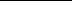 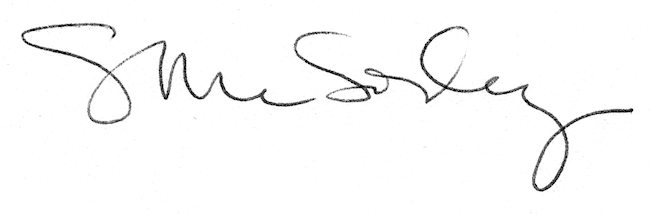 